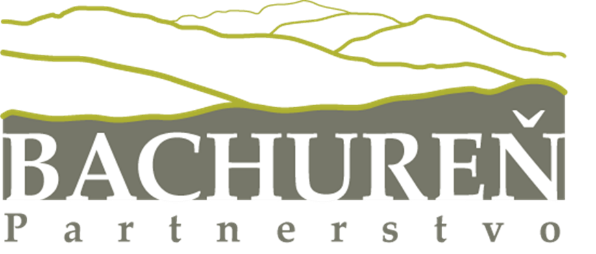 INDIKATÍVNY HARMONOGRAM VÝZVIEV MASMAS Partnerstvo BACHUREŇna rok 2020Indikatívny harmonogram výziev na predkladanie žiadostí o príspevok(obdobie január 2020  až december 2020)Operačný program:	Integrovaný regionálny operačný programPrioritná os:	5 Miestny rozvoj vedený komunitouStratégia CLLD:	Bachureň-územie, ktoré nás spojilo“MAS:	MAS Partnerstvo BACHUREŇDátum schválenia harmonogramu:	23.10.2019Verzia:	1.0Špecifický cieľRO pre IROPAktivitaMASOprávnení žiadateliaForma výzvyDátum vyhlásenia výzvyDátum uzavretia výzvyIndikatívna výška finančných prostriedkov určených na výzvu5.1.2 Zlepšenie udržateľných vzťahov medzi vidieckymi rozvojovými centrami a ich zázemím vo verejných službách a vo verejných infraštruktúrachB1 Investície do cyklistických trás a súvisiacej podpornej infraštruktúryobce a mestá z územia MAS s počtom obyvateľov do 20 000združenia miest a obcí z územia MASotvorená03/2020do vyčerpania alokácie40 000,005.1.2 Zlepšenie udržateľných vzťahov medzi vidieckymi rozvojovými centrami a ich zázemím vo verejných službách a vo verejných infraštruktúrachB2 Zvyšovanie bezpečnosti a dostupnosti sídielobce a mestá z územia MAS s počtom obyvateľov do 20 000združenia miest a obcí z územia MASotvorená03/2020do vyčerpania alokácie10 000,005.1.2 Zlepšenie udržateľných vzťahov medzi vidieckymi rozvojovými centrami a ich zázemím vo verejných službách a vo verejných infraštruktúrachB3 Nákup vozidiel spoločnej dopravy osôbobce a mestá z územia MAS s počtom obyvateľov do 20 000združenia miest a obcí z územia MASotvorená03/2020do vyčerpania alokácie20 000,005.1.2 Zlepšenie udržateľných vzťahov medzi vidieckymi rozvojovými centrami a ich zázemím vo verejných službách a vo verejných infraštruktúrachC1 Komunitné sociálne službyobčianske združenia, neziskové organizácie.otvorená02/2020do vyčerpania alokácie35 000,005.1.2 Zlepšenie udržateľných vzťahov medzi vidieckymi rozvojovými centrami a ich zázemím vo verejných službách a vo verejných infraštruktúrachC2. Terénne a ambulantné službyobčianske združenia, neziskové organizácie.otvorená02/2020do vyčerpania alokácie35 000,00